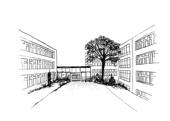 Praxisphase in der Q1 vom  16. – 20. November 2020Vor Beginn der Praxisphase werden die nachstehenden Daten benötigt. Fülle dazu (du!) das Formblatt bitte lesbar und vollständig aus und gib es schnellstmöglich –  spätestens am 26. August 2020 – zurück. Im Sekretariat findest du dazu ein Fach. Informationen zur Praxisphase befinden sich am Brett zur Berufsorientierung (neben dem Biologieraum) sowie auf der Website unserer Schule. Achte bitte regelmäßig auf neue Aushänge.Ein Wechsel des Platzes nach Anmeldung ist nur in Notfällen und nach Rücksprache möglich!Persönliche Daten:Name:..........................................................................................................................Straße und Hausnummer:........................................................................................PLZ:....................................Ort.:..................................................................................Tel.	: .........................................................................................................................E-Mail-Adresse: ........................................................................................................Geburtsdatum: ..........................................................................................................Praktikumsadresse: (Es muss unbedingt ein erreichbarer Kontakt in der Firma angegeben werden!) Name des Betriebs: ................................................................................................Straße und Hausnummer: ......................................................................................PLZ	: ......................................Ort: ......................................................................Tel.	: ....................................................................................................................Fax	: ....................................................................................................................E-Mail-Adresse: ......................................................................................................Abteilung bzw. (evtl.) Praktikumsbetreuer: ............................................................................................................................................................................................Art der Firma:..........................................................................................................